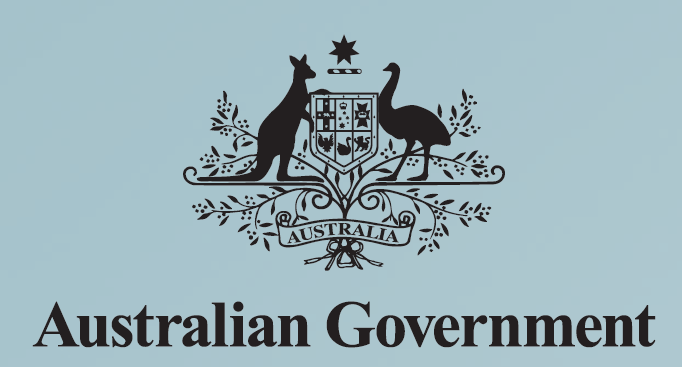 Your official referendum bookletVOTING IS COMPULSORYAbout this bookletThis official referendum booklet contains two important documents: Your official Yes/No referendum pamphlet, and Your official guide to the 2023 referendum.Your official Yes/No referendum pamphlet includes:What may change in the Constitution; andThe Yes and No cases.The Yes/No cases were provided by the majority of members of Parliament who voted for or against the proposed law and who desired to forward such a case.The AEC does not have legislative authority to amend or fact check the Yes or No cases.Your official guide to the 2023 referendum contains important information about voting and polling places, and a message from the Electoral Commissioner.The official guide was written by the Australian Electoral Commission.Alternative versions of this booklet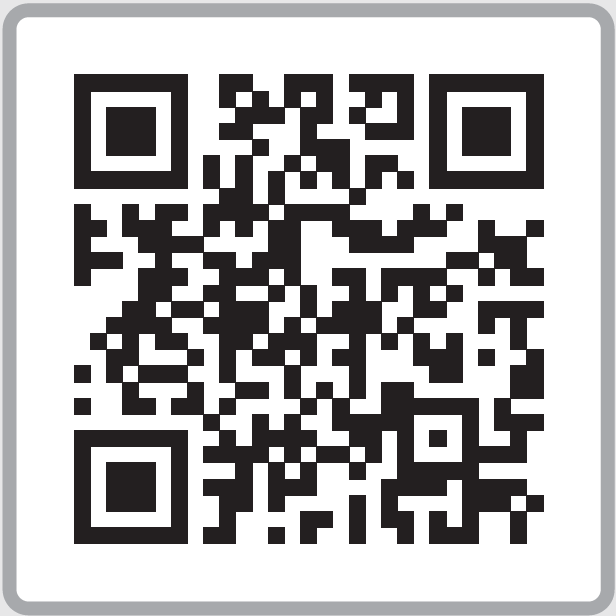 Your official referendum booklet will be available in other languages and accessible formats progressively throughout September on the AEC website at aec.gov.au/translatedbookletTranslated versionsFirst Nations languagesYour official referendum booklet is available in First Nations languages as audio tracks.Culturally and linguistically diverse languagesYour official referendum booklet is available in culturally and linguistically diverse languages as written translations.Accessible formatsBlind and low visionYour official referendum booklet is available on the website in large print, e-text and audio files. These formats, as well as Braille, can also be requested by calling 13 23 26.Easy ReadYour official guide to the 2023 referendum is available in Easy Read for voters with different reading abilities.For information about voting and the referendum in other languages call the number listed next to your preferred language.Arabic: 1300 720 132Burmese: 1300 290 617Cantonese: 1300 720 135Croatian: 1300 720 136Dari: 1300 290 618Farsi (Persian): 1300 290 619Greek: 1300 720 137Italian: 1300 720 138Khmer: 1300 720 134Korean: 1300 720 468Macedonian: 1300 720 139Mandarin: 1300 720 142Polish: 1300 720 143Portuguese: 1300 720 145Russian: 1300 720 146Serbian: 1300 720 147Spanish: 1300 720 148Turkish: 1300 720 149Vietnamese: 1300 720 152Other languages: 1300 720 153